Katolička osnovna škola u Virovitici Jelovnik od  31.01.-04.02.2022 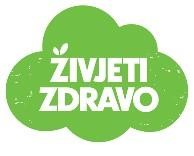 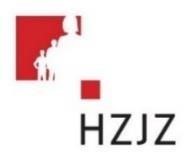 Škola zadržava pravo izmjene jelovnika zbog prenamjene namirnica i rasporeda dostave hrane!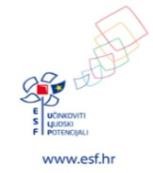 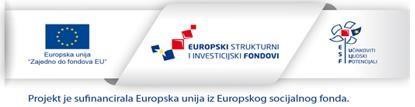 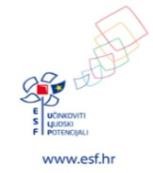 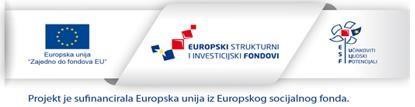 Doručak  Ručak  Užina  Ponedjeljak 31.01.2022 Štrudla sa siromJogurtTjestenina s puretinomKrastavac salataPudingUtorak 01.02.2022 Kukuruzni kruhSirni namazMlijekoPureće okruglice u umakuPire krumpir KruhVoćeSrijeda 02.02.2022 KruhMarmelada, maslacČajFino varivo od svinjetine i povrćaKruhČokoladno mlijekoČetvrtak 03.02.2022 Pecivo s hrenovkomJogurtKuhana junetina, sos od rajčice Povrće na maslacuKruhČajni kolutićiPetak 04.02.2022 GrizPržene lignjeKrumpir s blitvomVoćni sok